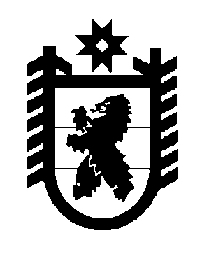 Российская Федерация Республика Карелия    ПРАВИТЕЛЬСТВО РЕСПУБЛИКИ КАРЕЛИЯПОСТАНОВЛЕНИЕот  5 июля 2019 года № 290-Пг. Петрозаводск О разграничении имущества, находящегося в муниципальной собственности  Медвежьегорского городского поселенияВ соответствии с Законом Республики Карелия от 3 июля 2008 года                      № 1212-ЗРК «О реализации части 111 статьи 154 Федерального закона 
от 22 августа 2004 года № 122-ФЗ «О внесении изменений 
в законодательные акты Российской Федерации и признании утратившими силу некоторых законодательных актов Российской Федерации в связи 
с принятием федеральных законов  «О внесении изменений и дополнений в Федеральный закон «Об общих принципах организации законодательных (представительных) и исполнительных органов государственной власти субъектов Российской Федерации» и «Об общих принципах организации местного самоуправления в Российской Федерации» Правительство Республики Карелия п о с т а н о в л я е т:1. Утвердить перечень имущества, находящегося в муниципальной собственности Медвежьегорского городского поселения, передаваемого в муниципальную собственность муниципального образования «Медвежье-горский муниципальный район», согласно приложению.2. Право собственности на передаваемое имущество возникает 
у муниципального образования «Медвежьегорский муниципальный район» со дня вступления в силу настоящего постановления.             Глава Республики Карелия 				                             А.О. ПарфенчиковПереченьимущества, находящегося в муниципальной собственности                     Медвежьегорского городского поселения, передаваемого в                           муниципальную собственность муниципального образования «Медвежьегорский муниципальный район»______________________Приложение  к постановлению Правительства Республики Карелия                от  5 июля 2019 года № 290-ПНаименованиеимуществаАдрес местонахожденияимуществаИндивидуализирующиехарактеристики имуществаКвартира № 9г. Медвежьегорск, ул. Куйбышева,  д. 51общая площадь 46,7 кв. м, кадастровый номер 10:13:0011007:150